Baseline Investigations: Please complete the following baseline bloods prior to sending referral (please state bilirubin trends if available)First line Neonatal Conjugated Jaundice Investigations: Please start sending the following investigations *Gal-1-PUT is a red cell enzyme, which if deficient could represent Galactosaemia. This test is invalid if the child has received a blood transfusion within the previous 6 weeks. In this case parents’ samples should be sent instead for carrier testing.Note: If an infant is exclusively or partially breastfed and has been advised to change to an exclusive galactose free formula pending Gal-1-Put, please emphasise that this change may only be until Galactosaemia has been excluded. Please encourage mothers to express and freeze their breastmilk to help maintain supply pending results, so that breastfeeding can be more easily resumed once safe to do so. **Please check if your local lab carries out alpha-1-antitrypsin phenotyping.  This test is invalid if the child has received a blood transfusion within the previous 6 weeks. In this case parents’ samples should be sent instead for carrier testing.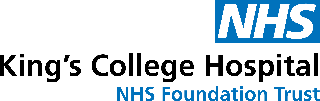 NEONATAL CONJUGATED JAUNDICE REFERRAL FOR PAEDIATRIC HEPATOLOGYCompleted forms need to be emailed to kch-tr.PaedLiverRegistrars@nhs.netPlease contact the on call paediatric liver registrar when sending this formOn-call registrar: 0203 299 9000 bleep 37810 NEONATAL CONJUGATED JAUNDICE REFERRAL FOR PAEDIATRIC HEPATOLOGYCompleted forms need to be emailed to kch-tr.PaedLiverRegistrars@nhs.netPlease contact the on call paediatric liver registrar when sending this formOn-call registrar: 0203 299 9000 bleep 37810 NEONATAL CONJUGATED JAUNDICE REFERRAL FOR PAEDIATRIC HEPATOLOGYCompleted forms need to be emailed to kch-tr.PaedLiverRegistrars@nhs.netPlease contact the on call paediatric liver registrar when sending this formOn-call registrar: 0203 299 9000 bleep 37810 Patient Details (Please complete all fields)Referral is NOT accepted without filling ALL Fields in this pagePatient Details (Please complete all fields)Referral is NOT accepted without filling ALL Fields in this pagePatient Details (Please complete all fields)Referral is NOT accepted without filling ALL Fields in this pagePatient’s surname:Date of Birth:Sex: Patient’s forename: NHS number:NHS number:Home address:Postcode: Home telephone number:Home telephone number:Home address:Postcode: Mobile telephone number:  Mobile telephone number:  Patient's GP address:GP telephone number:GP telephone number:Referring Organisation (Please complete all fields)Referral is NOT accepted without filling ALL Fields in this pageReferring Organisation (Please complete all fields)Referral is NOT accepted without filling ALL Fields in this pageReferring consultant name and email:Referring consultant name and email:Referring organisation name:Referring organisation name:Referring organisation hospital number:Referring organisation hospital number:Name of person completing proforma:Contact phone:Bleep:Name of person completing proforma:Contact e-mail:(Please complete all fields)Referral is NOT accepted without filling ALL Fields in this page(Please complete all fields)Referral is NOT accepted without filling ALL Fields in this pageAre parents aware of referral to King’s?Is an interpreter required? If so, which language?Pt known to the liver unit in King’s?Urgent Case to be discussed by phone (Name of doctor at KCH discussed with) Date and time of referralClinical detailsSummary (please include clinical summary of patient, particularly including any relevant details for points i-vi)Gestation, birth weight, current weightBirth historyFeeding history. If patient had/having parental nutrition, include duration and date stopped                           Infection history (including timelines, severity, courses of antibiotics and culture positivity)GI/surgical history (including dates and details of any GI surgery)Cardiac/Respiratory/Neurological co-morbidities----------------------------------------------------------------------------------------------------------------------------------------Medications----------------------------------------------------------------------------------------------------------------------------------------Relevant obstetric history (e.g obstetric cholestasis, diabetes)………………………………………………………………………………………………………………………………………………………………..Relevant FHx (e.g history of liver disease)Red flag signs (referrals cannot be accepted without completion of the following 4 fields)If any red flag signs present, please email this referral form and urgently call  KCH Liver RegistrarDateBili T/DASTALTALPGGTProtAlbHbWCCNeutroPlateletsINRPTAPTTUreaCreatinineBlood sugarNa/KTestDate sentResultReticulocytesGroup and CoombsTriglyceridesCholesterolFerritinGal-1-PUT*Alpha-1-antitrypsin levels **(and phenotype if possible)LactateUrine organic acidsSerum amino acidsT4/TSHCortisolToxoplasma IgMRubella IgMCMV IgMEBV IgMHepatitis serology (HepA-HepE)AFPUpdates (to be completed by KCH hepatology registrar):